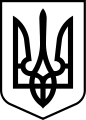 ХЕРСОНСЬКА РАЙОННА ДЕРЖАВНА АДМІНІСТРАЦІЯХЕРСОНСЬКОЇ ОБЛАСТІРОЗПОРЯДЖЕННЯГОЛОВИ РАЙОННОЇ ДЕРЖАВНОЇ АДМІНІСТРАЦІЇвід 26.08.2021                                      Херсон                                                  № 106Про реєстраціюколективного договоруВідповідно до постанови Кабінету Міністрів України від                                       13 лютого 2013 року № 115 «Про порядок повідомної реєстрації галузевих (міжгалузевих) і територіальних угод, колективних договорів», статті 9 Закону України «Про колективні договори та угоди», керуючись статтею 6,  пунктами 1, 10 частини першої  статті 13, статтею 24, частиною першою статті 41 Закону України «Про місцеві державні адміністрації»ЗОБОВ’ЯЗУЮ:		Зареєструвати колективний договір між адміністрацією та трудовим колективом Державного спеціалізованого лісозахисного підприємства «Херсонлісозахист» на 2021 – 2025 роки.Голова районної державної адміністрації                                                       Михайло ЛИНЕЦЬКИЙ    